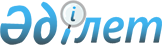 Об утверждении правил, объема и периодичности проведения профилактических медицинских осмотров целевых групп населения, включая детей дошкольного, школьного возрастов, а также учащихся организаций технического и профессионального, послесреднего и высшего образованияПриказ Министра здравоохранения Республики Казахстан от 15 декабря 2020 года № ҚР ДСМ-264/2020. Зарегистрирован в Министерстве юстиции Республики Казахстан 20 декабря 2020 года № 21820.
      В соответствии с пунктом 11 статьи 86 Кодекса Республики Казахстан от 7 июля 2020 года "О здоровье народа и системе здравоохранения" ПРИКАЗЫВАЮ:
      1. Утвердить правила, объем и периодичность проведения профилактических медицинских осмотров целевых групп населения, включая детей дошкольного, школьного возрастов, а также учащихся организаций технического и профессионального, послесреднего и высшего образования согласно приложению 1 к настоящему приказу.
      2. Признать утратившими силу некоторые приказы Министерства здравоохранения Республики Казахстан согласно приложению 2 к настоящему приказу.
      3. Департаменту охраны здоровья матери и ребенка Министерства здравоохранения Республики Казахстан в установленном законодательством Республики Казахстан порядке обеспечить:
      1) государственную регистрацию настоящего приказа в Министерстве юстиции Республики Казахстан;
      2) размещение настоящего приказа на интернет-ресурсе Министерства здравоохранения Республики Казахстан после его официального опубликования;
      3) в течение десяти рабочих дней после государственной регистрации настоящего приказа представление в Юридический департамент Министерства здравоохранения Республики Казахстан сведений об исполнении мероприятий, предусмотренных подпунктами 1) и 2) настоящего пункта.
      4. Контроль за исполнением настоящего приказа возложить на курирующего вице-министра здравоохранения Республики Казахстан.
      5. Настоящий приказ вводится в действие по истечении десяти календарных дней после дня его первого официального опубликования. Правила, объем и периодичность проведения профилактических медицинских осмотров целевых групп населения, включая детей дошкольного, школьного возрастов, а также учащихся организаций технического и профессионального, послесреднего и высшего образования
      Сноска. Приложение 1 – в редакции приказа Министра здравоохранения РК от 05.07.2022 № ҚР ДСМ- 65 (вводится в действие по истечении десяти календарных дней после дня его первого официального опубликования).
      Глава 1. Общие положения
      1. Настоящие правила, объем и периодичность проведения профилактических медицинских осмотров целевых групп населения, включая детей дошкольного, школьного возрастов, а также учащихся организаций технического и профессионального, послесреднего и высшего образования (далее – Правила) разработаны в соответствии с пунктом 11 статьи 86 Кодекса Республики Казахстан "О здоровье народа и системе здравоохранения" и определяют порядок, объем и периодичность проведения профилактических медицинских осмотров целевых групп населения, включая детей дошкольного, школьного возрастов, а также учащихся организаций технического и профессионального, послесреднего и высшего образования.
      2. Целевой группой населения являются дети в возрасте от 1 месяца до достижения возраста 18 лет.
      3. Профилактические медицинские осмотры с последующим динамическим наблюдением и оздоровлением осуществляют организации здравоохранения, оказывающие амбулаторно-поликлиническую помощь (далее – организации АПП) независимо от форм собственности, в том числе с использованием передвижных медицинских комплексов и медицинских поездов.
      4. Организации АПП:
      1) формируют целевые группы населения, включая детей дошкольного, школьного возрастов, а также учащихся организаций технического и профессионального, послесреднего и высшего образования, подлежащих профилактическим медицинским осмотрам, из числа, прикрепленного к медицинской организации населения;
      2) обеспечивают преемственность с профильными медицинскими организациями для проведения данных осмотров;
      3) информируют население о необходимости прохождения профилактических медицинских осмотров;
      4) вносят данные о прохождении профилактических медицинских осмотров детей дошкольного, школьного возрастов, в медицинские информационные системы (далее – МИС);
      5) проводят ежемесячный анализ проведенных профилактических медицинских осмотров с предоставлением информации в местные органы государственного управления здравоохранением до 5 числа месяца, следующего за отчетным.
      5. По результатам проведенного профилактического медицинского осмотра детей дошкольного, школьного возрастов, направленных на дообследование средний медицинский работник либо ответственное лицо организации АПП в МИС формирует направление на дообследование, которое передается посредством информационного взаимодействия.
      Глава 2. Порядок проведения профилактических медицинских осмотров целевых групп населения, включая детей дошкольного, школьного возрастов, а также учащихся организаций технического и профессионального, послесреднего и высшего образования
      6. Профилактические медицинские осмотры детей дошкольного, школьного возрастов, а также учащихся организаций технического и профессионального, послесреднего и высшего образования проводятся специалистами территориальной организации АПП с выездом на территории организаций образования.
      7. Профилактические медицинские осмотры детей дошкольного возраста, не посещающих дошкольные организации, проводятся в организации АПП по месту прикрепления.
      8. Проведение профилактических медицинских осмотров детей дошкольного, школьного возрастов, а также учащихся организаций технического и профессионального, послесреднего и высшего образования включает: подготовительный этап, профилактический медицинский осмотр и заключительный этап.
      9. Подготовительный этап состоит из формирования целевых групп детей дошкольного, школьного возрастов, а также учащихся организаций технического и профессионального, послесреднего и высшего образования и информационного сопровождения. Подготовительный этап осуществляется средним медицинским персоналом организации АПП: медицинского пункта, фельдшерско-акушерского пункта, врачебной амбулатории, районной, городской поликлиники, средним медицинским персоналом организации образования (при его наличии), в том числе дошкольной организации и включает:
      ежегодное формирование и составление списка целевых групп, подлежащих профилактическим медицинским осмотрам в предстоящем году, до не позднее сентября предыдущего отчетному году, с последующей ежемесячной коррекцией целевых групп;
      оповещение законных представителей детей о необходимости и условиях прохождения профилактических медицинских осмотров;
      составление графика выездов специалистов территориальной организации АПП на территории организаций образования (при его наличии), в том числе дошкольных организаций для проведения профилактического медицинского осмотра детей дошкольного возраста (посещающих детские дошкольные организации), школьного возраста, а также учащихся организаций технического и профессионального, послесреднего и высшего образования. 
      10. Профилактический медицинский осмотр предусматривает осмотр специалистами и заполнение данных о прохождении профилактического медицинского осмотра в МИС.
      11. Профилактический медицинский осмотр включает: доврачебный, квалифицированный и специализированный этапы.
      Доврачебный этап проводится средним медицинским персоналом медицинского пункта, фельдшерско-акушерского пункта, врачебной амбулатории, районной, городской поликлиники, средним медицинским персоналом организации образования (при его наличии), в том числе дошкольных организаций и включает:
      1) проведение антропометрических измерений (вес, рост, объем головы и грудной клетки у детей до трех лет), вычисление индекса Кетле;
      2) оценку психофизического развития по шкалам нервно-психического развития детей;
      3) измерение артериального давления (у детей 7 лет и старше);
      4) проведение плантографии и ее оценку (у детей 5 лет и старше);
      5) определение остроты зрения;
      6) исследование остроты слуха. У детей 3 лет и старше исследование проводится с помощью шепотной речи на оба уха поочередно, в тихом помещении на расстоянии не менее 5 метров между средним медицинским работником и ребенком;
      7) электрокардиографическое исследование (в 12 отведениях) у детей в возрасте 14 и 17 лет включительно;
      8) общий анализ крови и мочи у детей в возрасте до 1 года, в 2 года, в 5 лет, 14 и 17 лет включительно.
      12. Квалифицированный этап проводится врачом педиатром, терапевтом (для детей в возрасте от 15 до 17 лет включительно) либо врачом общей практики и включает: оценку состояния здоровья ребенка, психофизического, полового развития, выявление признаков жестокого обращения с учетом данных доврачебного обследования.
      В ходе квалифицированного этапа проводятся:
      1) общий осмотр;
      2) осмотр кожных покровов и волосистой части головы;
      3) осмотр видимых слизистых оболочек: конъюнктивы глаз, полости рта, зева. Обращается внимание на состояние зубов, прикус, высоту стояния твердого неба, величину и вид небных миндалин, голосовую функцию (звучность голоса);
      4) осмотр и пальпация области щитовидной железы;
      5) осмотр грудной клетки и позвоночного столба, конечностей;
      6) пальпация периферических лимфоузлов: подчелюстных, паховых, подмышечных;
      7) исследование органов кровообращения (осмотр, аускультация сердца), определение частоты, наполнения, ритма пульса. При аускультации отмечают звучность и чистоту тонов. При выявлении сердечных шумов проводят исследования в различных положениях (стоя, лежа) и функциональные пробы с дозированной физической нагрузкой;
      8) исследование органов дыхания (аускультация легких, определение частоты дыхания);
      9) исследование органов пищеварения (пальпация органов брюшной полости, области правого подреберья, печени, эпигастральной области, селезенки, правой и левой подвздошной областей, надлобковой области). Обращается внимание на состояние слизистых, обложенность языка, десен, верхнего неба, зубов. Выявляются симптомы хронической интоксикации (бледность кожных покровов, орбитальные тени);
      10) оценка результатов лабораторного исследования;
      11) осмотр половых органов. При осмотре девочек старше 10 лет особое внимание уделяют гинекологическому анамнезу, жалобам, нарушению менструальной функции. При осмотре детей, старше 12 лет уделяют внимание на тип оволосенения (по мужскому или по женскому типу). При наличии показаний девочки направляются к детскому гинекологу;
      12) оценка нервно-психического развития (далее – НПР) с рождения до 17 лет включительно с определением варианта группы развития: 1 – нормальный уровень НПР; 2 – незначительные отклонения в НПР; 3 – выраженные отклонения в НПР.
      У детей в возрасте от 4 до 6 лет оцениваются мышление и речь, моторное развитие, внимание и память, социальные контакты.
      У детей в возрасте от 7 до 8 лет оцениваются психомоторная сфера и поведение, интеллектуальное развитие, эмоционально-вегетативная сфера.
      У детей в возрасте от 9 до 10 лет дополнительно оценивается сформированность абстрактно-логических операций, логических суждений.
      У детей в возрасте от 11 до 17 лет определяются эмоционально-вегетативная сфера, сомато-вегетативные проявления, вегето-диэнцефальные проявления.
      13) оценка полового развития методом пубертограмм, выдается заключение (норма, опережение, отставание);
      14) выявление признаков жестокого обращения путем выявления травм и их последствий, признаков побоев (линейные кровоподтеки после ударов палкой или прутом, кровоподтеки в виде петли после ударов ремнем, веревкой, следы связывания, стягивания веревкой или ремнем, следы прижиганий сигаретой, кровоизлияния в сетчатку глаз, субдуральные гематомы).
      13. При выявлении патологических изменений направляет на дополнительное обследование к профильному специалисту.
      14. Специализированный этап проводится врачами профильных специальностей и включает осмотр с заполнением результатов в МИС:
      1) хирург либо травматолог-ортопед у детей раннего возраста обращает внимание на наличие расширения пупочного, паховых колец, грыжевых выпячиваний в области белой линии живота, крипторхизма, выпадения прямой кишки, деформацию конечностей, грудной клетки. У детей дошкольного и школьного возраста определяется наличие деформации позвоночника, нарушений осанки, функций крупных и мелких суставов. Проводится осмотр состояния сводов стоп, оценка плантограммы, оценка походки. У мальчиков определяется опущение яичек;
      2) уролог либо хирург исключает патологию мочеполовой системы;
      3) отоларинголог проводит переднюю риноскопию и проверку дыхательной функции носа, заднюю риноскопию, фарингоскопию, пальпацию шейных лимфоузлов (подчелюстных, передних и задних шейных, заушных), отоскопию, исследование слуха;
      4) невропатолог проводит общий осмотр (определение наличия дермографических черт, сосудистого рисунка), исследование состояния черепно-мозговых нервов, двигательных функций; сухожильных, периостальных, кожных рефлексов; оценку вегетативной регуляции. При наличии медицинских показаний, дети в возрасте 14 и 17 лет проходят дополнительно электроэнцефалографическое исследование для исключения патологий со стороны центральной нервной системы;
      5) стоматолог проводит комплексное обследование ребенка с оценкой состояния прикуса, пародонта, индексов гигиены, интенсивности поражения зубов кариесом (КПУ - сумма кариозных пломбированных и удаленных зубов у одного ребенка), степени активности кариеса, гингивита, (папиллярно-маргинально-альвеолярный индекс для оценки воспалительного процесса десен), составляет план диспансеризации, реабилитации и профилактики;
      6) офтальмолог проводит определение остроты зрения, внешний осмотр органа зрения; осмотр с боковым освещением и в проходящем свете, офтальмоскопию. При наличии медицинских показаний, дети в возрасте 14 и 17 лет проходят дополнительно измерение глазного давления;
      7) эндокринолог проводит осмотр для исключения гинекомастии, задержки или преждевременного полового развития, задержки роста, ожирения, увеличения щитовидной железы, сахарного диабета, крипторхизма.
      15. По окончании профилактического медицинского осмотра врачом педиатром, врачом терапевтом (для детей в возрасте от 15 до 17 лет включительно) либо врачом общей практики, с учетом заключения профильных специалистов и лабораторно-диагностических исследований, проводится комплексная оценка состояния здоровья детей с определением следующих "групп здоровья":
      1 группа – здоровые дети;
      2 группа – здоровые дети, имеющие функциональные отклонения, а также сниженную сопротивляемость к острым и хроническим заболеваниям, с наличием факторов риска;
      3 группа – дети, больные хроническими заболеваниями в состоянии компенсации, с сохраненными функциональными возможностями организма;
      4 группа – дети с хроническими заболеваниями в состоянии субкомпенсации, со сниженными функциональными возможностями;
      5 группа – дети с хроническими заболеваниями в состоянии декомпенсации, со значительно сниженными функциональными возможностями организма.
      16. Дети, относящиеся к 3, 4, 5группам здоровья, подлежат динамическому наблюдению и оздоровлению у специалистов организаций АПП или специалистов соответствующего профиля.
      17. По завершении профилактического медицинского осмотра врачом педиатром, терапевтом либо врачом общей практики проводится комплексная оценка здоровья, оформляются эпикриз и заключение с указанием группы здоровья, оценкой физического и нервно-психического развития. В заключении предоставляются рекомендации по дообследованию, наблюдению, соблюдению санитарно-гигиенических правил, режиму, физическому воспитанию и закаливанию, проведению профилактических прививок, профилактике пограничных состояний и заболеваний, по физкультурной группе (основная или специальная группа), и для мальчиков с 15 лет – заключение и рекомендации для военкомата.
      18. На заключительном этапе врач организации АПП либо ответственное лицо организации АПП вносит результаты осмотра в МИС.
      19. Результаты профилактического медицинского осмотра детей доводятся до сведения их законных представителей, с подписью об ознакомлении.
      Глава 3. Объем и периодичность проведения профилактических медицинских осмотров целевых групп населения, включая детей дошкольного, школьного возрастов, а также учащихся организаций технического и профессионального, послесреднего и высшего образования
      20. Профилактические медицинские осмотры детей дошкольного, школьного возрастов, осуществляются в соответствии с объемом и периодичностью проведения профилактических медицинских осмотров детей дошкольного, школьного возрастов, а также учащихся организаций технического и профессионального, послесреднего и высшего образования согласно приложению к настоящим Правилам. Объем профилактических медицинских осмотров целевых групп населения, включая детей дошкольного, школьного возрастов, а также учащихся организаций технического и профессионального, послесреднего и высшего образования
      Сноска. Приложение - в редакции приказа и.о. Министра здравоохранения РК от 30.11.2022 № ҚР ДСМ-146 (вводится в действие по истечении десяти календарных дней после дня его первого официального опубликования). Перечень некоторых приказов Министерства здравоохранения Республики Казахстан, признанных утратившими силу
      1. Приказ исполняющего обязанности Министра здравоохранения Республики Казахстан от 10 ноября 2009 года № 685 "Об установлении целевых групп лиц, подлежащих профилактическим медицинским осмотрам, а также правил и периодичности проведения данных осмотров" (зарегистрирован в Реестре государственной регистрации нормативных правовых актов 26 ноября 2009 года за № 5918, опубликованный в Собрании актов центральных исполнительных и иных центральных государственных органов Республики Казахстан № 3, 2010 года).
      2. Приказ Министра здравоохранения Республики Казахстан от 16 марта 2011 года № 145 "О внесении изменений в приказ исполняющего обязанности Министра здравоохранения Республики Казахстан от 10 ноября 2009 года № 685 "Об утверждении Правил проведения профилактических медицинских осмотров целевых групп населения" (зарегистрирован в Реестре государственной регистрации нормативных правовых актов за № 6902, опубликованный 6 августа 2011 года в газете "Казахстанская правда" за № 247-249 (26668-266670)).
      3. Приказ исполняющего обязанности Министра здравоохранения Республики Казахстан от 26 декабря 2012 года № 887 "О внесении изменений в приказ исполняющего обязанности Министра здравоохранения Республики Казахстан от 10 ноября 2009 года № 685 "Об утверждении Правил проведения профилактических медицинских осмотров целевых групп населения" (зарегистрирован в Реестре государственной регистрации нормативных правовых актов за № 8283, опубликованный 29 мая 2013 года в газете "Казахстанская правда" за № 181-182 (27455-27456)).
      4. Приказ Министра здравоохранения и социального развития Республики Казахстан от 29 декабря 2014 года № 361 "О внесении изменений в приказ исполняющего обязанности Министра здравоохранения Республики Казахстан от 10 ноября 2009 года № 685 "Об утверждении Правил проведения профилактических медицинских осмотров целевых групп населения" (зарегистрирован в Реестре государственной регистрации нормативных правовых актов за № 10199, опубликованный 26 октября 2015 года в Информационно-правовой системе "Әділет"). 
      5. Приказ Министра здравоохранения Республики Казахстан от 25 декабря 2017 года № 995 "О внесении изменений и дополнения в приказ исполняющего обязанности Министра здравоохранения Республики Казахстан от 10 ноября 2009 года № 685 "Об утверждении Правил проведения профилактических медицинских осмотров целевых групп населения" (зарегистрирован в Реестре государственной регистрации нормативных правовых актов за № 16223, опубликованный 22 января 2018 года в Эталонном контрольном банке нормативных правовых актов Республики Казахстан в электронном виде).
      6. Приказ Министра здравоохранения Республики Казахстан от 3 октября 2019 года № ҚР ДСМ-133 "О внесении изменений в приказ исполняющего обязанности Министра здравоохранения Республики Казахстан от 10 ноября 2009 года № 685 "Об установлении целевых групп лиц, подлежащих профилактическим медицинским осмотрам, а также правил и периодичности проведения данных осмотров" (зарегистрирован в Реестре государственной регистрации нормативных правовых актов за № 19441, опубликованный 7 октября 2019 года в Эталонном контрольном банке нормативных правовых актов Республики Казахстан в электронном виде).
      7. Приказ Министра здравоохранения Республики Казахстан от 2 апреля 2020 года № ҚР ДСМ-22/2020 "О внесении изменений в приказ исполняющего обязанности Министра здравоохранения Республики Казахстан от 10 ноября 2009 года № 685 "Об установлении целевых групп лиц, подлежащих профилактическим медицинским осмотрам, а также правил и периодичности проведения данных осмотров" (зарегистрирован в Реестре государственной регистрации нормативных правовых актов за № 20294, опубликованный 9 апреля 2020 года в Эталонном контрольном банке нормативных правовых актов Республики Казахстан в электронном виде).
					© 2012. РГП на ПХВ «Институт законодательства и правовой информации Республики Казахстан» Министерства юстиции Республики Казахстан
				
      Министр здравоохранения Республики Казахстан 

А. Цой
Приложение 1 к приказу
Министр здравоохранения
Республики Казахстан
от 15 декабря 2020 года
№ ҚР ДСМ-264/2020Приложение
к правилам, объему и периодичности
проведения профилактических
медицинских осмотров целевых
групп населения, включая детей
дошкольного, школьного
возрастов, а также учащихся
организаций технического и
профессионального, послесреднего
и высшего образования
№

Объем профилактических медицинских осмотров

Целевая группа

Наименование пакета услуг

1

2

3

4

1
Прием: Сестра медицинская либо фельдшер
дети в возрасте 1 месяц
ГОБМП
1
Консультация: Хирург
дети в возрасте 1 месяц
ОСМС
1
Консультация: Невропатолог
дети в возрасте 1 месяц
ОСМС
1
Прием: Врач участковый либо врач общей практики
дети в возрасте 1 месяц
ГОБМП
2
Прием: Сестра медицинская либо фельдшер
дети в возрасте 2 месяцев
ГОБМП
2
Прием: Врач участковый либо врач общей практики
дети в возрасте 2 месяцев
ГОБМП
3
Прием: Сестра медицинская либо фельдшер
дети в возрасте 3 месяцев
ГОБМП
3
Прием: Врач участковый либо врач общей практики
дети в возрасте 3 месяцев
ГОБМП
4
Прием: Сестра медицинская либо фельдшер
дети в возрасте 4 месяцев
ГОБМП
4
Прием: Врач участковый либо врач общей практики
дети в возрасте 4 месяцев
ГОБМП
5
Прием: Сестра медицинская либо фельдшер
дети в возрасте 5 месяцев
ГОБМП
5
Прием: Врач участковый либо врач общей практики
дети в возрасте 5 месяцев
ГОБМП
6
Прием: Сестра медицинская либо фельдшер
дети в возрасте 6 месяцев
ГОБМП
6
Консультация: Оториноларинголог
дети в возрасте 6 месяцев
ОСМС
6
Консультация: Офтальмолог
дети в возрасте 6 месяцев
ОСМС
6
Прием: Врач участковый либо врач общей практики
дети в возрасте 6 месяцев
ГОБМП
7
Прием: Сестра медицинская либо фельдшер
дети в возрасте 7 месяцев
ГОБМП
7
Прием: Врач участковый либо врач общей практики
дети в возрасте 7 месяцев
ГОБМП
8
Прием: Сестра медицинская либо фельдшер
дети в возрасте 8 месяцев
ГОБМП
8
Прием: Врач участковый либо врач общей практики
дети в возрасте 8 месяцев
ГОБМП
9
Прием: Сестра медицинская либо фельдшер
дети в возрасте 9 месяцев
ГОБМП
9
Прием: Врач участковый либо врач общей практики
дети в возрасте 9 месяцев
ГОБМП
10
Прием: Сестра медицинская либо фельдшер
дети в возрасте 10 месяцев
ГОБМП
10
Прием: Врач участковый либо врач общей практики
дети в возрасте 10 месяцев
ГОБМП
11
Прием: Сестра медицинская либо фельдшер
дети в возрасте 11 месяцев
ГОБМП
11
Прием: Врач участковый либо врач общей практики
дети в возрасте 11 месяцев
ГОБМП
12
Прием: Сестра медицинская либо фельдшер
дети в возрасте 12 месяцев
ГОБМП
12
Общий анализ крови
дети в возрасте 12 месяцев
ГОБМП
12
Общий анализ мочи
дети в возрасте 12 месяцев
ГОБМП
12
Прием: Врач участковый либо врач общей практики
дети в возрасте 12 месяцев
ГОБМП
13
Консультация: Хирург
дети в возрасте с 1 до 2 лет
ОСМС
13
Консультация: Оториноларинголог
дети в возрасте с 1 до 2 лет
ОСМС
13
Консультация: Офтальмолог
дети в возрасте с 1 до 2 лет
ОСМС
13
Консультация: Невропатолог
дети в возрасте с 1 до 2 лет
ОСМС
14
Прием: Сестра медицинская либо фельдшер
дети в возрасте 1 года и 3 месяцев
ГОБМП
14
Прием: Врач участковый либо врач общей практики
дети в возрасте 1 года и 3 месяцев
ГОБМП
15
Прием: Сестра медицинская либо фельдшер
дети в возрасте 1 года и 6 месяцев
ГОБМП
15
Прием: Врач участковый либо врач общей практики
дети в возрасте 1 года и 6 месяцев
ГОБМП
16
Прием: Сестра медицинская либо фельдшер
дети в возрасте 1 года и 9 месяцев
ГОБМП
16
Прием: Врач участковый либо врач общей практики
дети в возрасте 1 года и 9 месяцев
ГОБМП
17
Прием: Сестра медицинская либо фельдшер
дети в возрасте 2 лет
ГОБМП
17
Прием: Врач участковый либо врач общей практики
дети в возрасте 2 лет
ГОБМП
18
Консультация: Оториноларинголог
дети в возрасте с 2 до 3 лет
ОСМС
18
Профилактические осмотры полости рта детей в детских дошкольных образовательных организациях, учащихся средних общеобразовательных организаций
дети в возрасте с 2 до 3 лет
ОСМС
19
Прием: Сестра медицинская либо фельдшер
дети в возрасте 2 лет 3 месяцев
ГОБМП
19
Прием: Врач участковый либо врач общей практики
дети в возрасте 2 лет 3 месяцев
ГОБМП
20
Прием: Сестра медицинская либо фельдшер
дети в возрасте 2 лет 6 месяцев
ГОБМП
20
Прием: Врач участковый либо врач общей практики
дети в возрасте 2 лет 6 месяцев
ГОБМП
21
Прием: Сестра медицинская либо фельдшер
дети в возрасте 2 лет 9 месяцев
ГОБМП
21
Общий анализ крови
дети в возрасте 2 лет 9 месяцев
ГОБМП
21
Общий анализ мочи
дети в возрасте 2 лет 9 месяцев
ГОБМП
21
Прием: Врач участковый либо врач общей практики
дети в возрасте 2 лет 9 месяцев
ГОБМП
22
Прием: Сестра медицинская либо фельдшер
дети в возрасте от 3 до 4 лет
ГОБМП
22
Консультация: Хирург
дети в возрасте от 3 до 4 лет
ОСМС
22
Консультация: Оториноларинголог
дети в возрасте от 3 до 4 лет
ОСМС
22
Консультация: Невропатолог
дети в возрасте от 3 до 4 лет
ОСМС
22
Консультация: Офтальмолог
дети в возрасте от 3 до 4 лет
ОСМС
22
Профилактические осмотры полости рта детей в детских дошкольных образовательных организациях, учащихся средних общеобразовательных организаций
дети в возрасте от 3 до 4 лет
ОСМС
22
Прием: Врач участковый либо врач общей практики
дети в возрасте от 3 до 4 лет
ГОБМП
23
Прием: Сестра медицинская либо фельдшер
дети в возрасте от 4 до 5 лет
ГОБМП
23
Профилактические осмотры полости рта детей в детских дошкольных образовательных организациях, учащихся средних общеобразовательных организаций
дети в возрасте от 4 до 5 лет
ОСМС
23
Прием: Врач участковый либо врач общей практики
дети в возрасте от 4 до 5 лет
ГОБМП
24
Прием: Сестра медицинская либо фельдшер
дети в возрасте от 5 до 6 лет
ГОБМП
24
Профилактические осмотры полости рта детей в детских дошкольных образовательных организациях, учащихся средних общеобразовательных организаций
дети в возрасте от 5 до 6 лет
ОСМС
24
Общий анализ крови
дети в возрасте от 5 до 6 лет
ГОБМП
24
Общий анализ мочи
дети в возрасте от 5 до 6 лет
ГОБМП
24
Прием: Врач участковый либо врач общей практики
дети в возрасте от 5 до 6 лет
ГОБМП
25
Прием: Сестра медицинская либо фельдшер
дети в возрасте от 6 до 7 лет
ГОБМП
25
Консультация: Хирург
дети в возрасте от 6 до 7 лет
ОСМС
25
Консультация: Оториноларинголог
дети в возрасте от 6 до 7 лет
ОСМС
25
Консультация: Невропатолог
дети в возрасте от 6 до 7 лет
ОСМС
25
Консультация: Офтальмолог
дети в возрасте от 6 до 7 лет
ОСМС
25
Профилактические осмотры полости рта детей в детских дошкольных образовательных организациях, учащихся средних общеобразовательных организаций
дети в возрасте от 6 до 7 лет
ОСМС
25
Прием: Врач участковый либо врач общей практики
дети в возрасте от 6 до 7 лет
ГОБМП
26
Прием: Сестра медицинская либо фельдшер
дети в возрасте от 7 до 8 лет
ГОБМП
26
Профилактические осмотры полости рта детей в детских дошкольных образовательных организациях, учащихся средних общеобразовательных организаций
дети в возрасте от 7 до 8 лет
ОСМС
26
Прием: Врач участковый либо врач общей практики
дети в возрасте от 7 до 8 лет
ГОБМП
27
Прием: Сестра медицинская либо фельдшер
дети в возрасте от 8 до 9 лет
ГОБМП
27
Профилактические осмотры полости рта детей в детских дошкольных образовательных организациях, учащихся средних общеобразовательных организаций
дети в возрасте от 8 до 9 лет
ОСМС
27
Прием: Врач участковый либо врач общей практики
дети в возрасте от 8 до 9 лет
ГОБМП
28
Прием: Сестра медицинская либо фельдшер
дети в возрасте от 9 до 10 лет
ГОБМП
28
Профилактические осмотры полости рта детей в детских дошкольных образовательных организациях, учащихся средних общеобразовательных организаций
дети в возрасте от 9 до 10 лет
ОСМС
28
Прием: Врач участковый либо врач общей практики
дети в возрасте от 9 до 10 лет
ГОБМП
29
Прием: Сестра медицинская либо фельдшер
дети в возрасте от 10 до 11 лет
ГОБМП
29
Профилактические осмотры полости рта детей в детских дошкольных образовательных организациях, учащихся средних общеобразовательных организаций
дети в возрасте от 10 до 11 лет
ОСМС
29
Консультация: Хирург
дети в возрасте от 10 до 11 лет
ОСМС
29
Консультация: Оториноларинголог
дети в возрасте от 10 до 11 лет
ОСМС
29
Консультация: Офтальмолог
дети в возрасте от 10 до 11 лет
ОСМС
29
Консультация: Эндокринолог
дети в возрасте от 10 до 11 лет
ОСМС
29
Прием: Врач участковый либо врач общей практики
дети в возрасте от 10 до 11 лет
ГОБМП
30
Прием: Сестра медицинская либо фельдшер
дети в возрасте от 11 до 12 лет
ГОБМП
30
Профилактические осмотры полости рта детей в детских дошкольных образовательных организациях, учащихся средних общеобразовательных организаций
дети в возрасте от 11 до 12 лет
ОСМС
30
Прием: Врач участковый либо врач общей практики
дети в возрасте от 11 до 12 лет
ГОБМП
31
Прием: Сестра медицинская либо фельдшер
дети в возрасте от 12 до 13 лет
ГОБМП
31
Профилактические осмотры полости рта детей в детских дошкольных образовательных организациях, учащихся средних общеобразовательных организаций
дети в возрасте от 12 до 13 лет
ОСМС
31
Консультация: Офтальмолог
дети в возрасте от 12 до 13 лет
ОСМС
31
Консультация: Эндокринолог
дети в возрасте от 12 до 13 лет
ОСМС
31
Прием: Врач участковый либо врач общей практики
дети в возрасте от 12 до 13 лет
ГОБМП
32
Прием: Сестра медицинская либо фельдшер
дети в возрасте от 13 до 14 лет
ГОБМП
32
Профилактические осмотры полости рта детей в детских дошкольных образовательных организациях, учащихся средних общеобразовательных организаций
дети в возрасте от 13 до 14 лет
ОСМС
32
Прием: Врач участковый либо врач общей практики
дети в возрасте от 13 до 14 лет
ГОБМП
33
Прием: Сестра медицинская либо фельдшер
дети в возрасте от 14 до 15 лет
ГОБМП
33
Профилактические осмотры полости рта детей в детских дошкольных образовательных организациях, учащихся средних общеобразовательных организаций
дети в возрасте от 14 до 15 лет
ОСМС
33
Консультация: Хирург
дети в возрасте от 14 до 15 лет
ОСМС
33
Консультация: Оториноларинголог
дети в возрасте от 14 до 15 лет
ОСМС
33
Консультация: Офтальмолог
дети в возрасте от 14 до 15 лет
ОСМС
33
Электрокардиографическое исследование (в 12 отведениях)
дети в возрасте от 14 до 15 лет
ГОБМП
33
Консультация: Невропатолог
дети в возрасте от 14 до 15 лет
ОСМС
33
Электроэнцефалография
дети в возрасте от 14 до 15 лет
ОСМС
33
Общий анализ крови
дети в возрасте от 14 до 15 лет
ГОБМП
33
Общий анализ мочи
дети в возрасте от 14 до 15 лет
ГОБМП
33
Прием: Врач участковый либо врач общей практики
дети в возрасте от 14 до 15 лет
ГОБМП
34
Прием: Сестра медицинская либо фельдшер
дети в возрасте от 15 до 16 лет
ГОБМП
34
Консультация: Хирург
дети в возрасте от 15 до 16 лет
ОСМС
34
Консультация: Оториноларинголог
дети в возрасте от 15 до 16 лет
ОСМС
34
Консультация: Невропатолог
дети в возрасте от 15 до 16 лет
ОСМС
34
Консультация: Офтальмолог
дети в возрасте от 15 до 16 лет
ОСМС
34
Консультация: Эндокринолог
дети в возрасте от 15 до 16 лет
ОСМС
34
Консультация: Уролог
дети в возрасте от 15 до 16 лет
ОСМС
34
Профилактические осмотры полости рта детей в детских дошкольных образовательных организациях, учащихся средних общеобразовательных организаций
дети в возрасте от 15 до 16 лет
ОСМС
34
Прием: Врач участковый либо врач общей практики
дети в возрасте от 15 до 16 лет
ГОБМП
35
Прием: Сестра медицинская либо фельдшер
дети в возрасте от 16 до 17 лет
ГОБМП
35
Консультация: Офтальмолог
дети в возрасте от 16 до 17 лет
ОСМС
35
Консультация: Уролог
дети в возрасте от 16 до 17 лет
ОСМС
35
Профилактические осмотры полости рта детей в детских дошкольных образовательных организациях, учащихся средних общеобразовательных организаций
дети в возрасте от 16 до 17 лет
ОСМС
35
Общий анализ крови
дети в возрасте от 16 до 17 лет
ГОБМП
35
Общий анализ мочи
дети в возрасте от 16 до 17 лет
ГОБМП
35
Прием: Врач участковый либо врач общей практики
дети в возрасте от 16 до 17 лет
ГОБМП
36
Прием: Сестра медицинская либо фельдшер
дети в возрасте от 17 до 18 лет
ГОБМП
36
Электрокардиографическое исследование (в 12 отведениях)
дети в возрасте от 17 до 18 лет
ГОБМП
36
Консультация: Хирург
дети в возрасте от 17 до 18 лет
ОСМС
36
Консультация: Оториноларинголог
дети в возрасте от 17 до 18 лет
ОСМС
36
Консультация: Невропатолог
дети в возрасте от 17 до 18 лет
ОСМС
36
Электроэнцефалография
дети в возрасте от 17 до 18 лет
ОСМС
36
Консультация: Офтальмолог
дети в возрасте от 17 до 18 лет
ОСМС
36
Консультация: Эндокринолог
дети в возрасте от 17 до 18 лет
ОСМС
36
Консультация: Уролог
дети в возрасте от 17 до 18 лет
ОСМС
36
Профилактические осмотры полости рта детей в детских дошкольных образовательных организациях, учащихся средних общеобразовательных организаций
дети в возрасте от 17 до 18 лет
ОСМС
36
Прием: Врач участковый либо врач общей практики
дети в возрасте от 17 до 18 лет
ГОБМППриложение 2 к приказу
Министр здравоохранения
Республики Казахстан
от 15 декабря 2020 года
№ ҚР ДСМ-264/2020